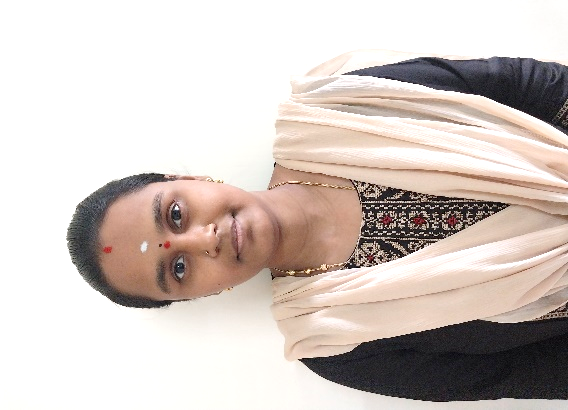 Research InterestElectronics, Artificial Intelligence, Sensor Interface, Embedded System, Digital Signal Processing, Internet of ThingsPh.D. (National Institute of Technology-Tiruchirappalli):Enhanced Microcontroller Interface and Linearization Techniques for Temperature Sensors, 2022M.E. (Anna University):Applied Electronics, 2016B.Tech. (Pondicherry University):Electronics and Communication Engineering, 2013Teaching & Research Experience:1 year Industrial Experience:2 yearsAnna University Supervisor Recognition number:4140129